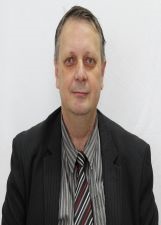 NOME: Airton da Silva VargasNÚMERO: 157IDADE: 49 anosFORMAÇÃO: Superior CompletoBacharel em Administração de EmpresasAdvogado Pós Graduação em Direito Penal e Processo PenalExperiência na garantia dos direitos da criança e do adolescente:Advogado desde 2006 e Chefe Escoteiro desde 2002Frase de campanha A família, base da sociedade, precisa ser protegida